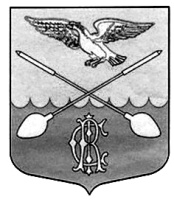         АДМИНИСТРАЦИЯ ДРУЖНОГОРСКОГО ГОРОДСКОГО ПОСЕЛЕНИЯГАТЧИНСКОГО МУНИЦИПАЛЬНОГО РАЙОНА ЛЕНИНГРАДСКОЙ ОБЛАСТИП О С Т А Н О В Л Е Н И Е От 16.03.2021                                                                                                                       № 97  В  соответствии с поручение главы администрации Гатчинского муниципального района, руководствуясь  Федеральным  законом  от  06.10.2003 г.  № 131-ФЗ  «Об  общих  принципах  организации  местного самоуправления  в  Российской  Федерации»,  Федеральным  законом  от  27.07.2007 г.  № 210-ФЗ  «Об  организации  предоставления  государственных  и  муниципальных  услуг»,  и руководствуясь Уставом муниципального образования,  администрация  Дружногорского городского поселенияПОСТАНОВЛЯЕТ:1. в п. 2.10.1 исключить слова «или составленное заявителем, лично,»2. в п. 2.10.2 исключить слова «специалистом администрации, либо»3. в п. 2.18 исключить слова «- при личном обращении в администрацию заявление составляется заявителем и передается ответственному специалисту администрации.»4. исключить п. 2.19, пп.3) п 2.17.1, пп.5 п 2.27.3, 2.27.4, 2.27.5, 2.28.12, п. 4.5, 4.65. в п. 2.28.7 исключить слова «с обязательной личной явкой на прием в администрацию;»6. в п. 2.28.8 исключить слова «без личной явки на приём в администрацию»7. в п. 2.28.9 исключить слова «в случае, если заявитель выбрал способ оказания услуги с личной явкой на прием в администрацию – приложить к заявлению электронные документы;в случае, если заявитель выбрал способ оказания услуги без личной явки на прием в администрацию:»8. в п. 2.28.13 исключить слова «В случае, если направленные заявителем (уполномоченным лицом)  электронное заявление и документы не заверены квалифицированной ЭП, днем обращения за предоставлением муниципальной услуги считается дата личной явки заявителя в администрацию с предоставлением документов, указанных в пунктах2.10. – 2.13.настоящего административного регламента.»9. в п. 4.3 исключить слова «в Администрацию, в том числе по электронной почте, или заявления, составленного заявителем лично в Администрации, либо»10. Настоящее постановление подлежит официальному опубликованию и размещению на официальном сайте Дружногорского городского поселения. Глава  администрацииДружногорского  городского  поселения:                                                                    И.В. Отс                                           О внесении изменений  в административный регламент предоставления муниципальной услуги «Выдача, переоформление разрешений на право организации розничных рынков и продление срока действия разрешений на право организации розничных рынков» от 18.09.2017 № 327